ПЛАН ЗАСТРОЙКИпо компетенции «Сантехника и отопление»Регионального этапа чемпионата по профессиональному мастерству «Профессионалы» Алтайского края в 2024 году2024 г.Актуальный план застройки для проведения чемпионата вычерчивается в соответствии с принятыми в компетенции условными обозначениями с применением компьютерных программ и с учетом наименований инфраструктурного листа План застройки может иметь иную планировку, утвержденную главным экспертом площадки.         При выполнении конкурсного задания (инвариант) площадь рабочего места должен быть не менее 12м2, без учета места для складирования труб и крупногабаритного оборудования. Место для складирования должно быть дополнительно обозначено сигнальной лентой вдоль рабочего поста с левой или правой стороны с размерами 1м*3м.Комната участников, комната экспертов, главного эксперта могут находиться в другом помещении, за пределами конкурсной площадки в шаговой доступности. Зона работы главного эксперта может размещаться как в отдельном помещении, так и в комнате экспертов.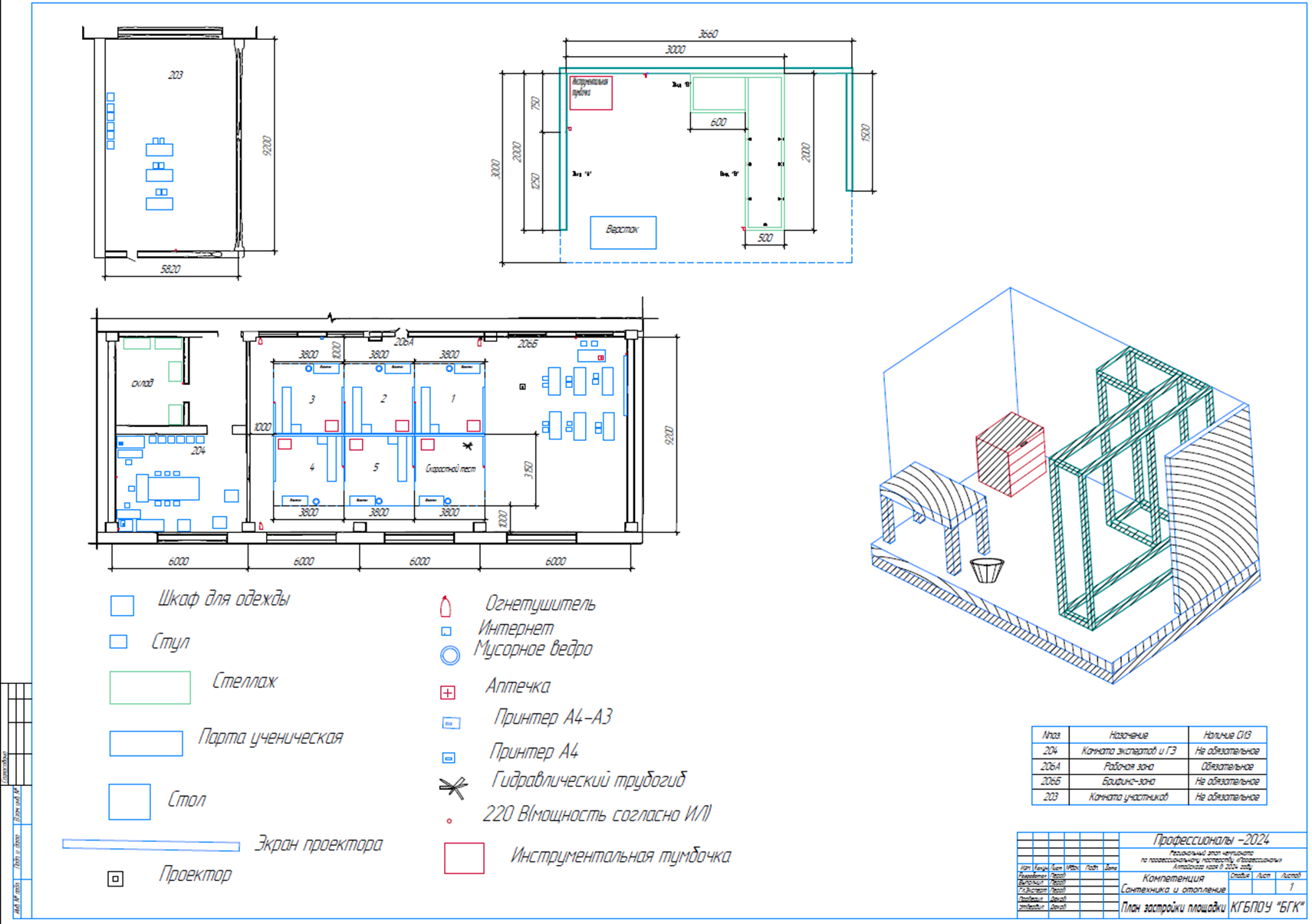 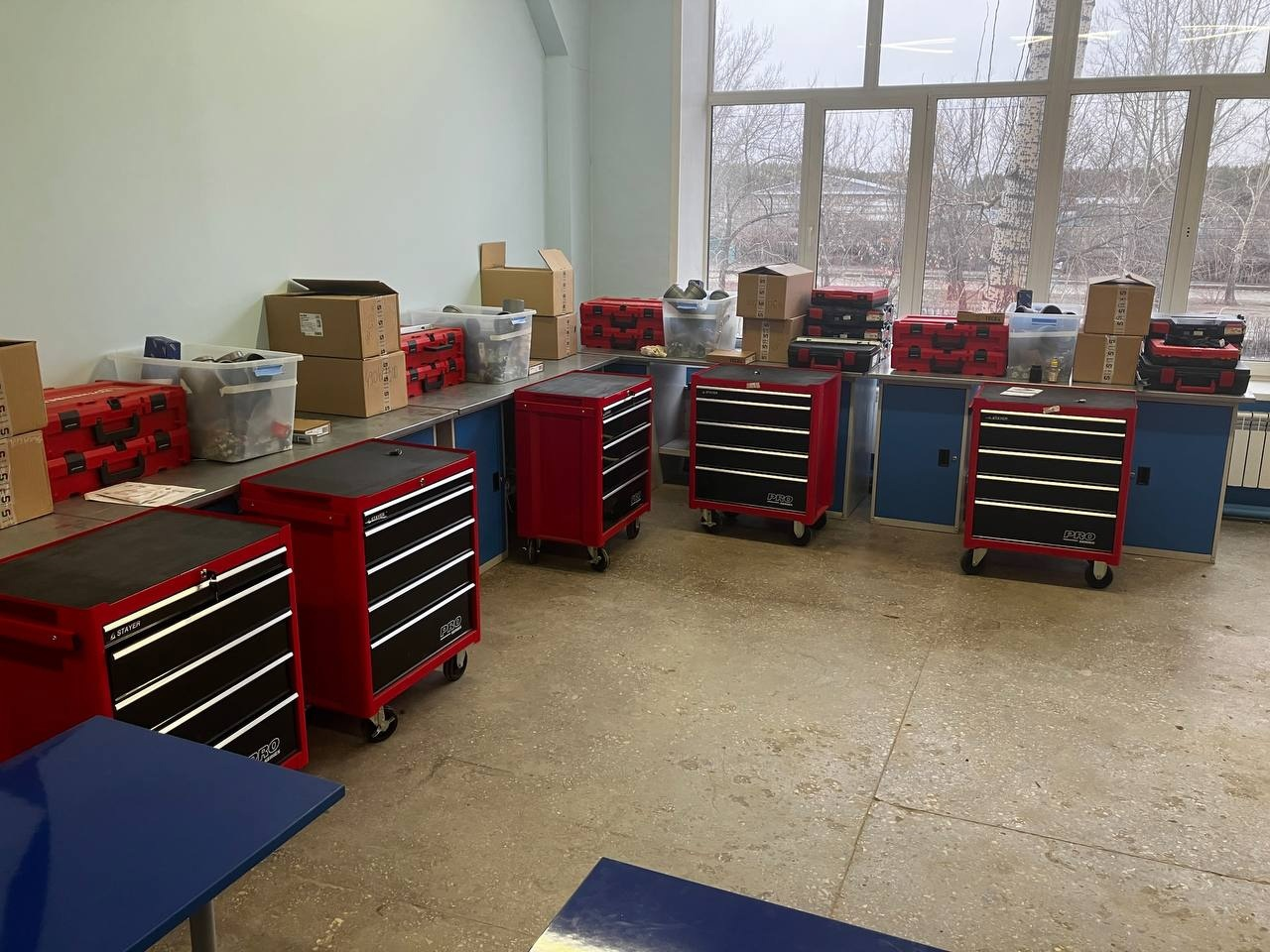 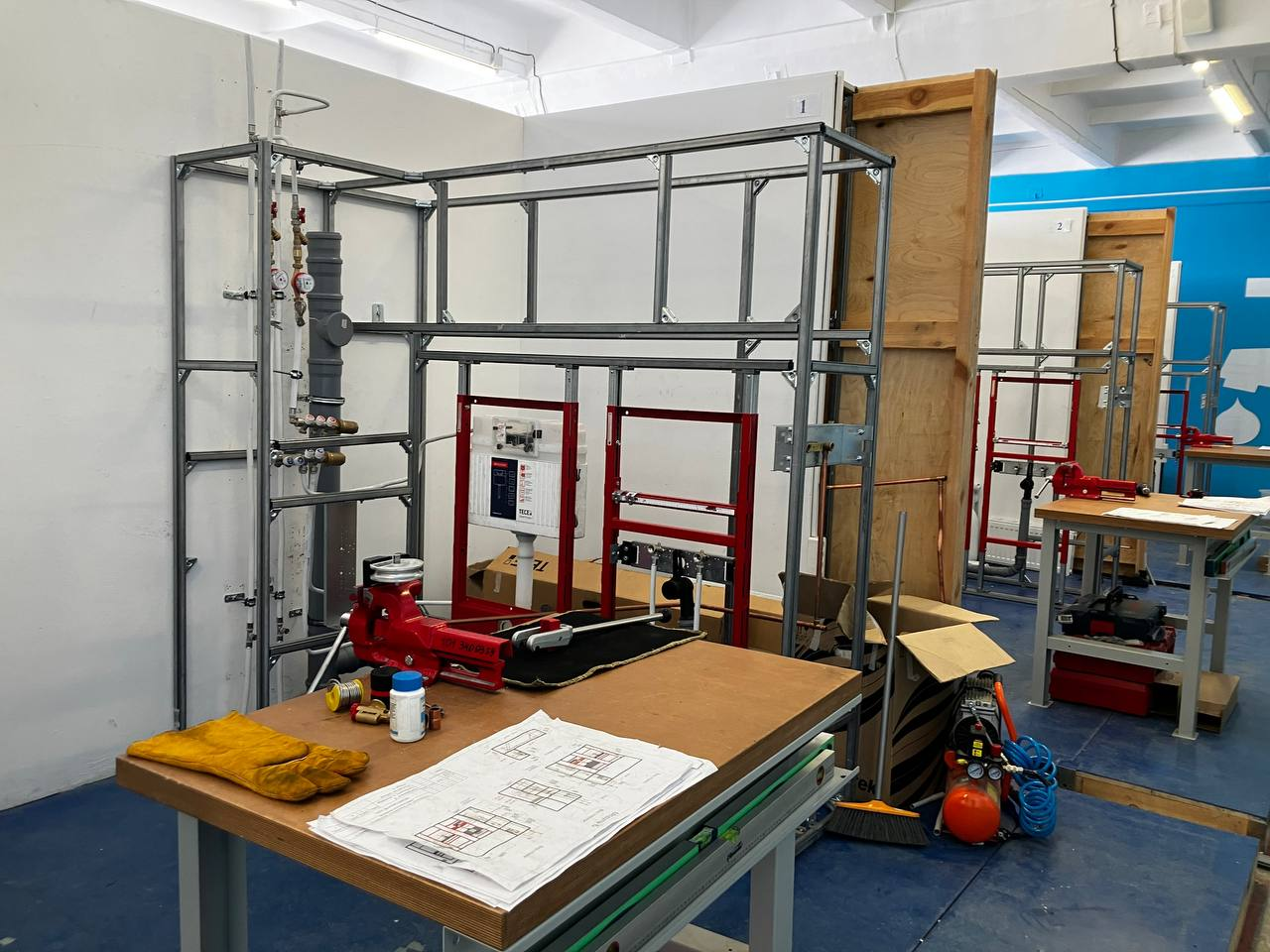 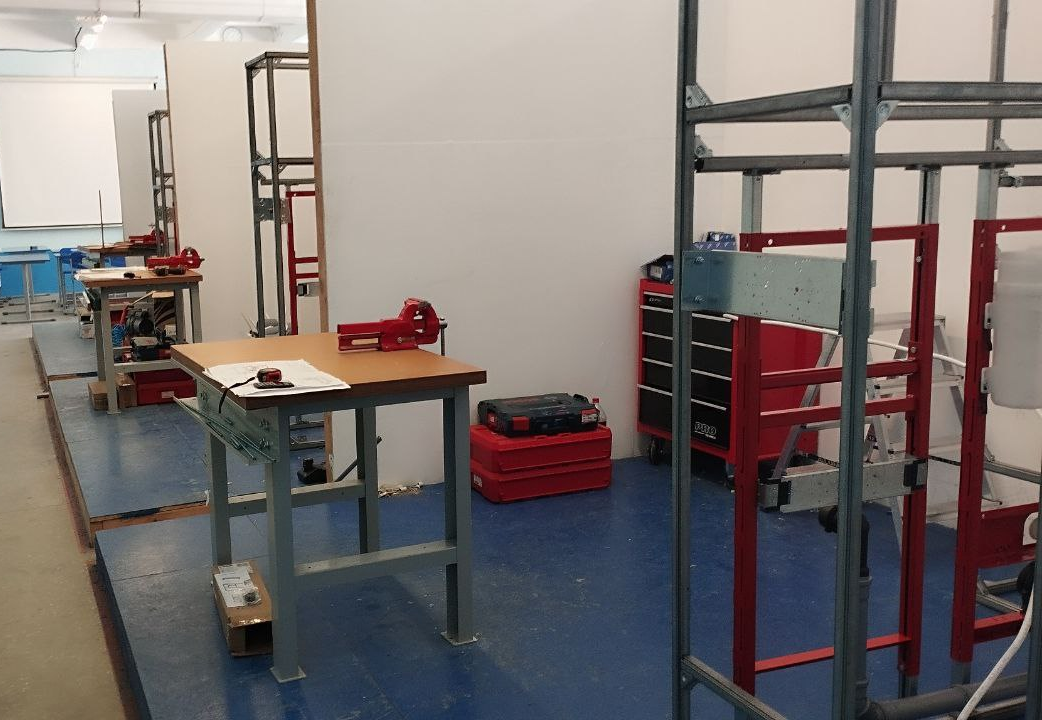 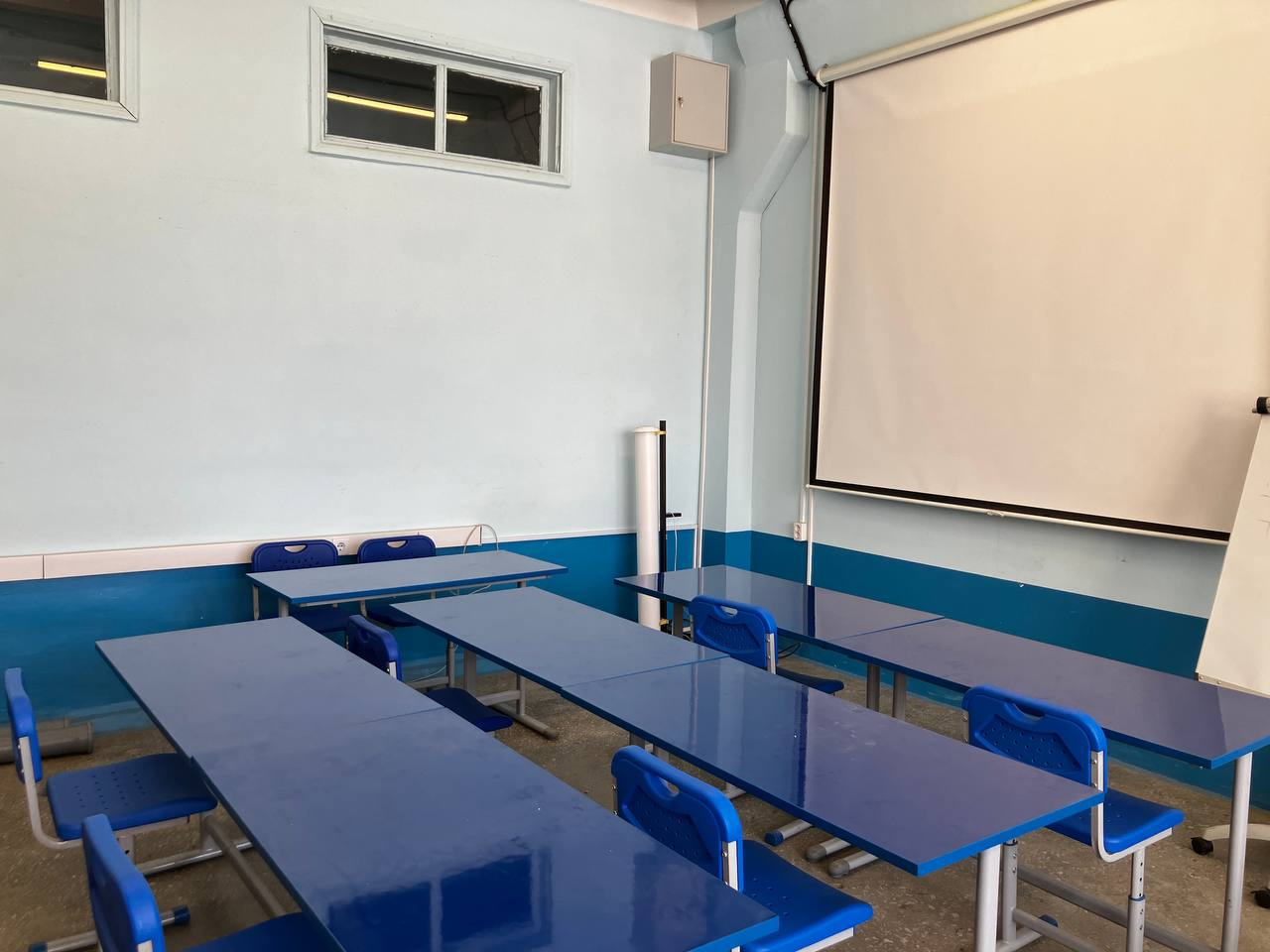 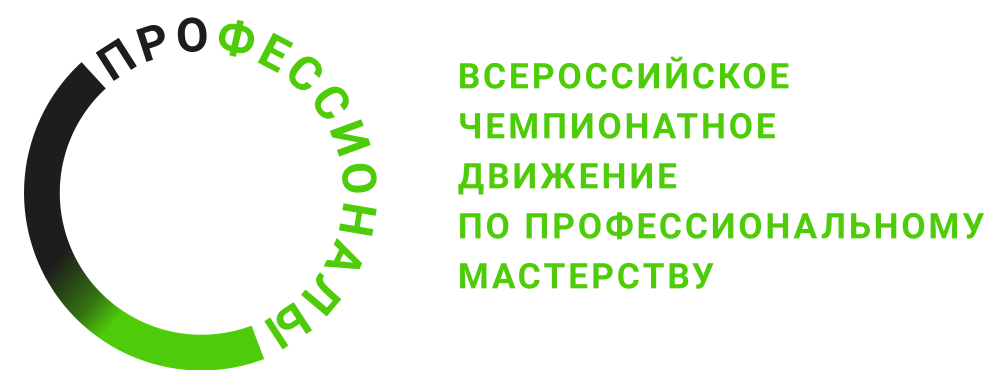 Схема сборки профильной конструкции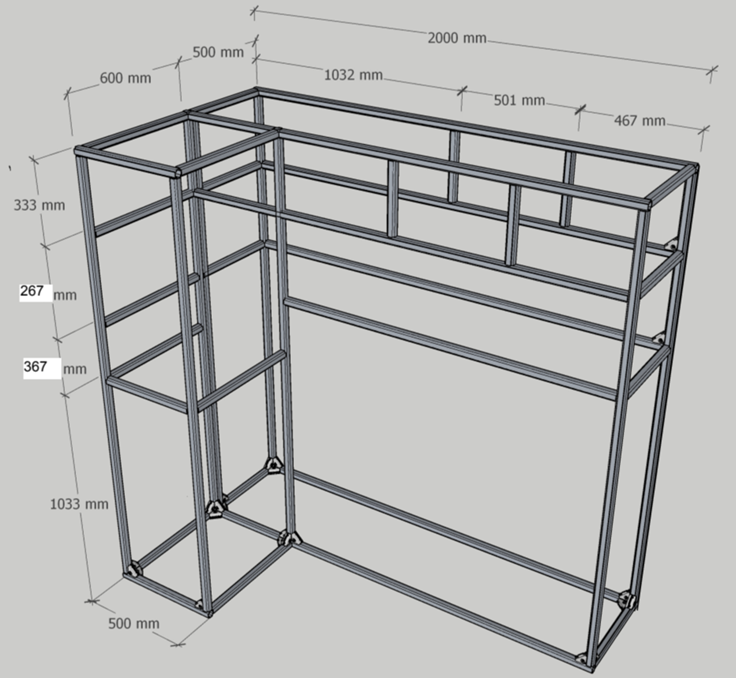 Расположение перекрытий на рабочем посту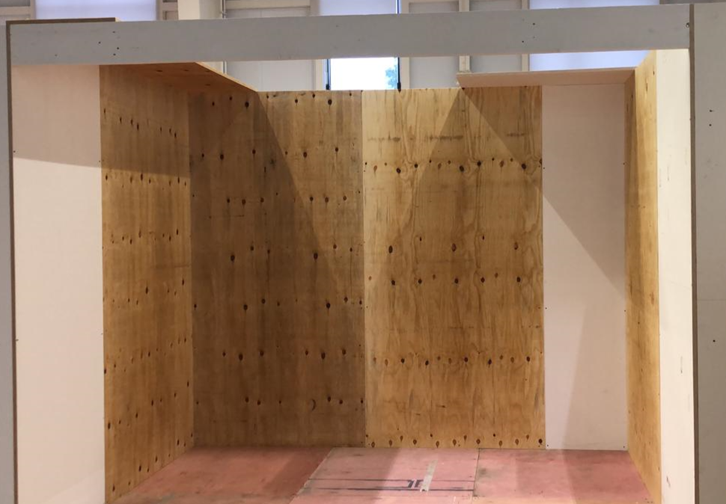 